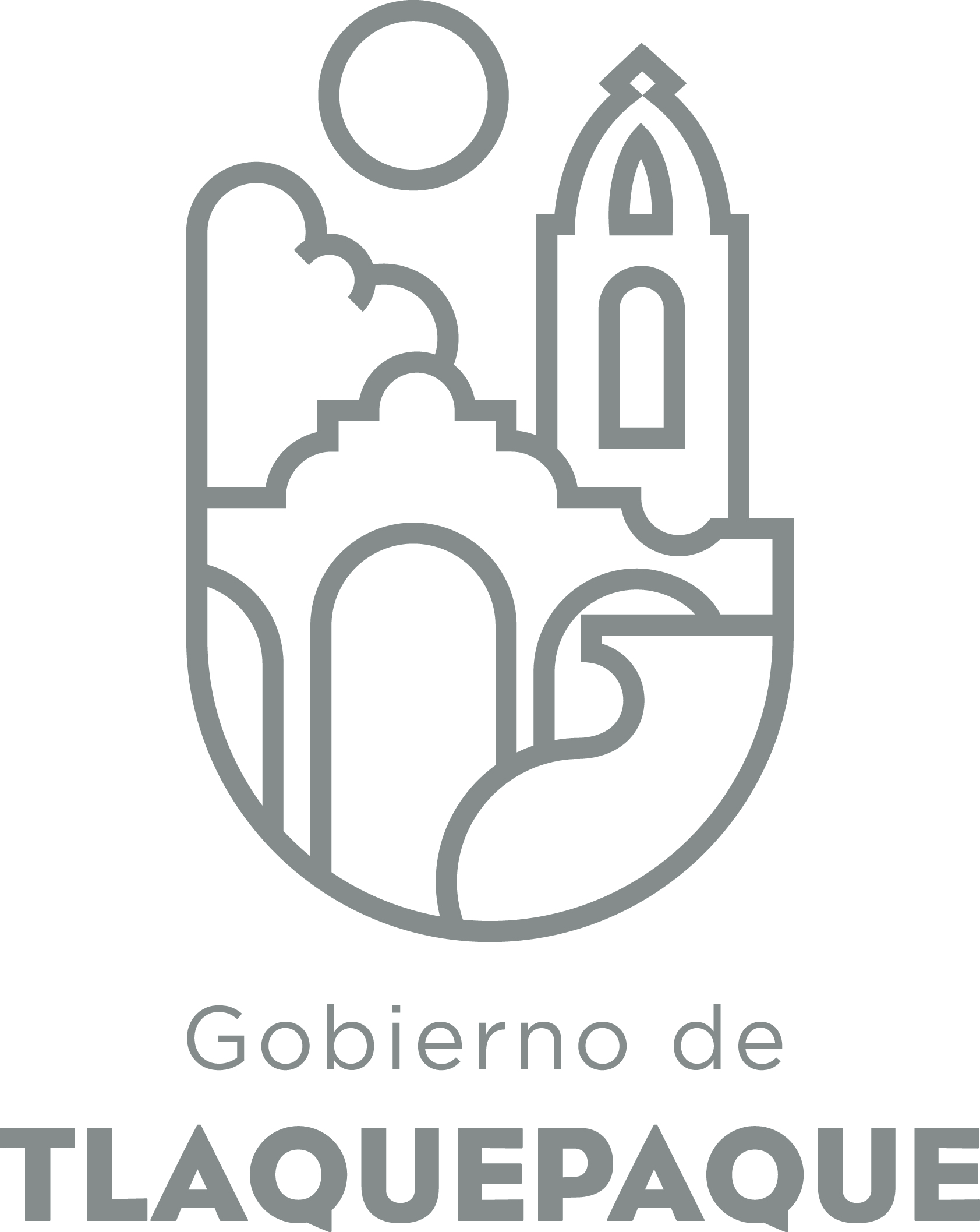   ANEXO 1 1.- DATOS GENERALESANEXO 22.- OPERACIÓN DE LA PROPUESTARecursos empleados para la realización del Programa/Proyecto/Servicio/Campaña (PPSC) DIRECCIÓN GENERAL DE POLÍTICAS PÚBLICASCARATULA PARA LA ELABORACIÓN DE PROYECTOS.A)Nombre del proyectoA)Nombre del proyectoA)Nombre del proyectoA)Nombre del proyectoAsesoría interna para la sensibilización en la atención empática de primer contacto con la ciudadanía  Asesoría interna para la sensibilización en la atención empática de primer contacto con la ciudadanía  Asesoría interna para la sensibilización en la atención empática de primer contacto con la ciudadanía  Asesoría interna para la sensibilización en la atención empática de primer contacto con la ciudadanía  Asesoría interna para la sensibilización en la atención empática de primer contacto con la ciudadanía  Asesoría interna para la sensibilización en la atención empática de primer contacto con la ciudadanía  EjeEje33B) Dirección o Área ResponsableB) Dirección o Área ResponsableB) Dirección o Área ResponsableB) Dirección o Área ResponsableCecilia Elizabeth Álvarez Briones Cecilia Elizabeth Álvarez Briones Cecilia Elizabeth Álvarez Briones Cecilia Elizabeth Álvarez Briones Cecilia Elizabeth Álvarez Briones Cecilia Elizabeth Álvarez Briones EstrategiaEstrategia3.33.3C)  Problemática que atiende la propuestaC)  Problemática que atiende la propuestaC)  Problemática que atiende la propuestaC)  Problemática que atiende la propuestaMejorar la calidad de la atención al público que brindan los servidores públicos de primer contacto con la ciudadanía Mejorar la calidad de la atención al público que brindan los servidores públicos de primer contacto con la ciudadanía Mejorar la calidad de la atención al público que brindan los servidores públicos de primer contacto con la ciudadanía Mejorar la calidad de la atención al público que brindan los servidores públicos de primer contacto con la ciudadanía Mejorar la calidad de la atención al público que brindan los servidores públicos de primer contacto con la ciudadanía Mejorar la calidad de la atención al público que brindan los servidores públicos de primer contacto con la ciudadanía Línea de AcciónLínea de Acción3.3.33.3.3C)  Problemática que atiende la propuestaC)  Problemática que atiende la propuestaC)  Problemática que atiende la propuestaC)  Problemática que atiende la propuestaMejorar la calidad de la atención al público que brindan los servidores públicos de primer contacto con la ciudadanía Mejorar la calidad de la atención al público que brindan los servidores públicos de primer contacto con la ciudadanía Mejorar la calidad de la atención al público que brindan los servidores públicos de primer contacto con la ciudadanía Mejorar la calidad de la atención al público que brindan los servidores públicos de primer contacto con la ciudadanía Mejorar la calidad de la atención al público que brindan los servidores públicos de primer contacto con la ciudadanía Mejorar la calidad de la atención al público que brindan los servidores públicos de primer contacto con la ciudadanía No. de PP EspecialNo. de PP EspecialPol Pub con perspectiva de géneroPol Pub con perspectiva de géneroD) Ubicación Geográfica / Cobertura  de ColoniasD) Ubicación Geográfica / Cobertura  de ColoniasD) Ubicación Geográfica / Cobertura  de ColoniasD) Ubicación Geográfica / Cobertura  de ColoniasAdministración Pública Municipal de San Pedro TlaquepaqueAdministración Pública Municipal de San Pedro TlaquepaqueAdministración Pública Municipal de San Pedro TlaquepaqueAdministración Pública Municipal de San Pedro TlaquepaqueAdministración Pública Municipal de San Pedro TlaquepaqueAdministración Pública Municipal de San Pedro TlaquepaqueVinc al PNDVinc al PNDE) Nombre del Enlace o ResponsableE) Nombre del Enlace o ResponsableE) Nombre del Enlace o ResponsableE) Nombre del Enlace o ResponsableCecilia Elizabeth Álvarez Briones Cecilia Elizabeth Álvarez Briones Cecilia Elizabeth Álvarez Briones Cecilia Elizabeth Álvarez Briones Cecilia Elizabeth Álvarez Briones Cecilia Elizabeth Álvarez Briones Vinc al PEDVinc al PEDF) Objetivo específicoF) Objetivo específicoF) Objetivo específicoF) Objetivo específicoDar a conocer herramientas básicas de escucha y empatía con Perspectiva de Género Dar a conocer herramientas básicas de escucha y empatía con Perspectiva de Género Dar a conocer herramientas básicas de escucha y empatía con Perspectiva de Género Dar a conocer herramientas básicas de escucha y empatía con Perspectiva de Género Dar a conocer herramientas básicas de escucha y empatía con Perspectiva de Género Dar a conocer herramientas básicas de escucha y empatía con Perspectiva de Género Vinc al PMetDVinc al PMetDG) Perfil de la población atendida o beneficiariosG) Perfil de la población atendida o beneficiariosG) Perfil de la población atendida o beneficiariosG) Perfil de la población atendida o beneficiariosPersonal de las dependencias de primer contacto. Personal de las dependencias de primer contacto. Personal de las dependencias de primer contacto. Personal de las dependencias de primer contacto. Personal de las dependencias de primer contacto. Personal de las dependencias de primer contacto. Personal de las dependencias de primer contacto. Personal de las dependencias de primer contacto. Personal de las dependencias de primer contacto. Personal de las dependencias de primer contacto. H) Tipo de propuestaH) Tipo de propuestaH) Tipo de propuestaH) Tipo de propuestaH) Tipo de propuestaJ) No de BeneficiariosJ) No de BeneficiariosK) Fecha de InicioK) Fecha de InicioK) Fecha de InicioFecha de CierreFecha de CierreFecha de CierreFecha de CierreProgramaCampañaServicioProyectoProyectoHombresMujeresxxxxFedEdoMpioxxxxI) Monto total estimadoI) Monto total estimadoI) Monto total estimado$72960$72960Fuente de financiamientoFuente de financiamientoxA) Principal producto esperado (base para el establecimiento de metas) Personal administrativo de primer contacto de las dependencias del Gobierno de San Pedro Tlaquepaque capacitado para brindar atención de calidad a la ciudadanía Personal administrativo de primer contacto de las dependencias del Gobierno de San Pedro Tlaquepaque capacitado para brindar atención de calidad a la ciudadanía Personal administrativo de primer contacto de las dependencias del Gobierno de San Pedro Tlaquepaque capacitado para brindar atención de calidad a la ciudadanía Personal administrativo de primer contacto de las dependencias del Gobierno de San Pedro Tlaquepaque capacitado para brindar atención de calidad a la ciudadanía Personal administrativo de primer contacto de las dependencias del Gobierno de San Pedro Tlaquepaque capacitado para brindar atención de calidad a la ciudadanía B)Actividades a realizar para la obtención del producto esperadoTaller de sensibilización de primer contacto con ciudadanía  Taller de sensibilización de primer contacto con ciudadanía  Taller de sensibilización de primer contacto con ciudadanía  Taller de sensibilización de primer contacto con ciudadanía  Taller de sensibilización de primer contacto con ciudadanía  Indicador de Resultados vinculado al PMD según Línea de Acción Aumento de personal capacitado con enfoque de género.Aumento de personal capacitado con enfoque de género.Aumento de personal capacitado con enfoque de género.Aumento de personal capacitado con enfoque de género.Aumento de personal capacitado con enfoque de género.Indicador vinculado a los Objetivos de Desarrollo Sostenible AlcanceCorto PlazoMediano PlazoMediano PlazoMediano PlazoLargo PlazoAlcancexxxC) Valor Inicial de la MetaValor final de la MetaValor final de la MetaNombre del indicadorFormula del indicadorFormula del indicadorClave de presupuesto determinada en Finanzas para la etiquetación de recursosClave de presupuesto determinada en Finanzas para la etiquetación de recursosClave de presupuesto determinada en Finanzas para la etiquetación de recursosCronograma Anual  de ActividadesCronograma Anual  de ActividadesCronograma Anual  de ActividadesCronograma Anual  de ActividadesCronograma Anual  de ActividadesCronograma Anual  de ActividadesCronograma Anual  de ActividadesCronograma Anual  de ActividadesCronograma Anual  de ActividadesCronograma Anual  de ActividadesCronograma Anual  de ActividadesCronograma Anual  de ActividadesCronograma Anual  de ActividadesD) Actividades a realizar para la obtención del producto esperado 201820182018201820182018201820182018201820182018D) Actividades a realizar para la obtención del producto esperado ENEFEBMZOABRMAYJUNJULAGOSEPOCTNOVDICPlaneación de la capacitación en colaboración con A.C.xAprobación de la capacitaciónxImplementación de la capacitaciónxxxxXEvaluación del proyectoxE) Recursos HumanosNúmero F) Recursos MaterialesNúmero/LitrosTipo de financiamiento del recursoTipo de financiamiento del recursoG) Recursos Financieros MontoE) Recursos HumanosNúmero F) Recursos MaterialesNúmero/LitrosProveeduría Fondo RevolventeG) Recursos Financieros MontoPersonal que participa en éste Proyecto5Vehículos empleados para éste proyecto1-Monto total del Recurso obtenido mediante el fondo REVOLVENTE que se destina a éste PPSC$12,160 mensualesPersonal que participa en éste Proyecto5Combustible mensual que consumen los vehículos empleados para éste Proyecto10 litrosMonto total del Recurso obtenido mediante el fondo REVOLVENTE que se destina a éste PPSC$12,160 mensualesPersonal que participa en éste Proyecto5Computadoras empleadas para éste Proyecto1-Monto total del Recurso obtenido mediante el fondo REVOLVENTE que se destina a éste PPSC$12,160 mensualesPersonal que participa en éste ProyectoArtículos de papelería mensuales$1,000XMonto total del Recurso obtenido mediante el fondo REVOLVENTE que se destina a éste PPSC$12,160 mensualesPersonal que participa en éste ProyectoCapacitadora$6,000Monto total del Recurso obtenido mediante el fondo REVOLVENTE que se destina a éste PPSC$12,160 mensualesPersonal que participa en éste ProyectoConferencista $5,000Monto total del Recurso obtenido mediante el fondo REVOLVENTE que se destina a éste PPSC$12,160 mensuales